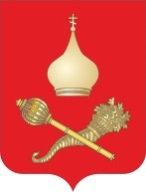 РОССИЙСКАЯ ФЕДЕРАЦИЯРОСТОВСКАЯ ОБЛАСТЬ ТАЦИНСКИЙ РАЙОНМУНИЦИПАЛЬНОЕ ОБРАЗОВАНИЕ«ЕРМАКОВСКОЕ СЕЛЬСКОЕ ПОСЕЛЕНИЕ»АДМИНИСТРАЦИЯ  ЕРМАКОВСКОГО СЕЛЬСКОГО  ПОСЕЛЕНИЯПОСТАНОВЛЕНИЕ30 ноября 2016 года                                  №  9                                 ст. ЕрмаковскаяО реализациистатьи 12 Федеральногозакона от 25.12.2008 № 273-ФЗ «О противодействии коррупцииВ соответствии со статьей 12 Федерального закона от 25.12.2008 № 273-ФЗ «О противодействии коррупции» и пунктом 4 Указа Президента Российской Федерации от 21.07.2010 № 925 «О мерах по реализации отдельных положений Федерального закона «О противодействии коррупции», Администрация Ермаковского сельского поселенияПОСТАНОВЛЯЕТ:1. Установить, что положения статьи 12 Федерального закона от 25.12.2008 № 273-ФЗ «О противодействии коррупции» распространяются на граждан Российской Федерации, замещавших должности муниципальной службы муниципального образования «Ермаковское сельское поселение», включенные в перечень должностей муниципальной службы, утвержденный постановлением Администрации Ермаковского сельского поселения от 30.11.2016 № 8 «Об утверждении перечня должностей муниципальной службы Администрации Ермаковского сельского поселения, при замещении которых муниципальные служащие Администрации Ермаковского сельского поселения обязаны представлять сведения о своих доходах, расходах, об имуществе и обязательствах имущественного характера, а также сведения о доходах, расходах, об имуществе и обязательствах имущественного характера своих супруги (супруга) и несовершеннолетних детей». 2. Признать утратившим силу постановление Администрации Ермаковского сельского поселения от 31.05.2012г. № 54а«О реализации статьи 12 Федерального закона от 25.12.2008 № 273-ФЗ «О противодействии коррупции»».3. Настоящее постановление вступает в силу со дня его официального обнародования.4. Контроль за исполнением постановления оставляю за собой.Глава АдминистрацииЕрмаковского сельского поселения                                               Л.Н. Исаева